Sandwell community/controlled schoolsA community/controlled School is one where the local authority (LA) has responsibility for admissions into the school. A list of all Sandwell schools can be found on our website. To ensure that we consider applications for places fairly we will collect any applications received during a particular week and consider them against the pupil numbers which we receive at the end of that week. We will aim to deal with an application for this type of school within 15 school days.Non-Sandwell schools: please do not complete this formFor schools outside Sandwell, please contact the appropriate LA for advice about their school admissions process.Sandwell self-governing schoolsA self-governing school is one where the governing body is responsible for admissions into the school not the local authority, as it is for Sandwell community/controlled schools as detailed above. A list of Sandwell self-governing schools is included overleaf. If you apply for a school on the list, we will forward your application to the school so that it can be considered by the governing body. Once we are informed of the governors’ decision we will write to inform you of the outcome. As it is not the LA that makes the decision, an application for this type of school can take around 15 school days to process.Parents should note that admission authorities cannot guarantee a place for any child at their preferred school.Please note: we will not be able to process your request during a school holiday.Years 10 and 11Moving a child in these particular year groups may not be in the best interest of the child. Not all schools offer the same subjects at examination level and may use different exam boards and offer different syllabuses.Secondary schools and academiesBristnall Hall Academy* George Salter AcademyHolly Lodge School College of ScienceOrmiston Forge AcademyOrmiston Sandwell Community Academy Perryfields High SchoolPhoenix CollegiateQ3 Academy, Great BarrQ3 Academy, LangleyQ3 Academy, TiptonRSA AcademySandwell AcademyShireland Collegiate AcademySt Michael’s Church of England High SchoolStuart Bathurst Catholic High SchoolWest Bromwich Collegiate AcademyWood Green AcademyWodensborough Ormiston AcademyPrimary schools and academiesAlbert Pritchard InfantAll Saints CE PrimaryBrickhouse PrimaryCorngreaves AcademyChrist Church CE PrimaryDevonshire Infant AcademyDevonshire Junior AcademyGeorge Betts Primary Academy*Harvills Hawthorn PrimaryHoly Name Catholic PrimaryHolyhead Primary AcademyJubilee Park AcademyLightwoods AcademyMesty Croft AcademyMoat Farm Junior TrustMoorlands PrimaryOcker Hill AcademyOld Hill PrimaryOld Park PrimaryOur Lady and St Hubert’s Catholic PrimaryPark Hill PrimaryRowley Hall PrimaryShireland Hall Academy*Shireland Technology PrimarySilvertrees AcademySpringfield PrimarySt Francis Xavier Catholic PrimarySt Gregory’s Catholic PrimarySt John Bosco Catholic PrimarySt John’s CE Primary AcademySt Margaret’s CE PrimarySt Mary’s Catholic PrimarySt Matthew’s CE PrimarySt Paul’s CE AcademySt Philip’s Catholic PrimarySummerhill AcademyTameside PrimaryTemple Meadow PrimaryTimbertree AcademyVictoria Park Primary AcademyWednesbury Oak AcademyWood Green Junior*Please note: These schools process their own applications and will write to parents and carers directly with the outcome.Fair AccessAll LAs are required to have a “Fair Access” Protocol in place. This ensures that vulnerable, excluded or “Hard to Place” pupils are placed fairly and equitably across the schools in the LA. If your child meets the Fair Access criteria, then your application might need to be considered by one of our Fair Access Panels and so could take longer to process than normal.Before submitting this form, you must ensure you read the attached information. Please note: if you leave any sections blank or provide misleading information this will delay the processing of your application.Part 1: To be completed by parent/carerChild’s detailsChild’s home addressThis must be the address where the child lives. If this is different from the parent/carer’s address given on page 6, please explain why on a separate piece of paper. If the child lives at two separate addresses, please state the address that the child lives at the majority of the school week (Sunday-Thursday). Please state your preferred Sandwell school(s).If you are applying for school places for other children, please complete a form for each child. An application cannot be made without a form being completed for each child.If your child has a brother or sister at your preferred school, please give details below:If your application is because of a change of address, please provide previous address details below:If your child is in the care of a local authority, please add detail below:If you are applying for a place on denominational (religious) please state which religion:Please  the box which most accurately reflects your reason for transferParent’s/Carer’s detailsAddress (if different from child’s address given on page 1)Completion of checklist and signature of Parent/CarerChecklist Please complete the tick box to ensure you have sent all necessary documents.Do not send originals, only copies need to be provided Admissions Service, Sandwell Council House, PO Box 16230, Freeth Street, Oldbury, B69 9EX. Parent support line: 0121 569 6765.Part 2: To be completed by your child’s present schoolNote to school: It is essential that all sections of this application are completed and returned to the address on page 7, or emailed to the address on page 10, within three school days.ImportantPlease complete the tick box (✔) to ensure you have sent all necessary documents in relation to:I confirm this is an accurate account of the child stated above.To understand more about why we collect your information, what we do with your information, how you can access your information, your personal information rights, how and to whom to raise a complaint about your information, please visit our privacy notice page at http://www.sandwell.gov.uk/privacynoticesThank you for your cooperationTo enable the local authority to process this request without delay, please return by first class post to the address on page 7 or email to: midyear_admissions@sandwell.gov.ukThe data entered onto this form can be used by the council for the purpose of verifying electoral registration details.Revised January 2023Revised January 2023ASU/76/MYASU/76/MYASU/76/MYSecondaryPrimaryOn EMSStudent IDSENLACCSSFAPRequest for a mid-year school place [mid-year transfer]Sandwell schools only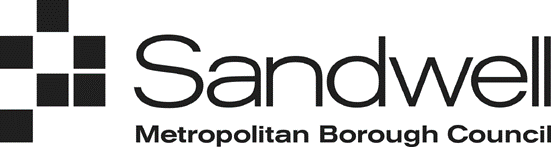 First NameMiddle nameMiddle nameSurnameAny other name child is known by:Any other name child is known by:DayDayMonthMonthYearYearYearYearChild’s date of birth:Year GroupMale/FemaleHouse number/name:Street name:Town:Postcode:For office use onlyFor office use onlySchool nameDfE numberStatus1st preference2nd preferenceIf we are unable to offer either of your preferences would you like to be offered an alternative school?YesNoName(s):Date of birth:School:Postcode:Date moved:Is your child an:Asylum seeker?YesNoRefugee?YesNoPlease state when the child arrived in Britain. Please state month and year of entry and include a copy of your child’s passport and visa. We may use this information to contact the UK Border Agency.Please state when the child arrived in Britain. Please state month and year of entry and include a copy of your child’s passport and visa. We may use this information to contact the UK Border Agency.Month:Year:Please state when the child arrived in Britain. Please state month and year of entry and include a copy of your child’s passport and visa. We may use this information to contact the UK Border Agency.Nationality (if not British):Home language:Country of origin:Does the child speak English?YesNoDoes the parent/carer speak English?YesNoLocal authority:Social Worker:Email address:Phone number:Does your child have a statement of Special Educational Needs (SEN) or Educational Health and Care Plan?YesNoDoes your child have a statement of Special Educational Needs (SEN) or Educational Health and Care Plan?Does your child have a disability?YesNoIf yes, please state the nature of the disability:If yes, please state the nature of the disability:If yes, please state the nature of the disability:If yes, please state the nature of the disability:If yes, please state the nature of the disability:If yes, please state the nature of the disability:Please name your child’s current/last school, including local authority if not Sandwell, and first date attended.Please name your child’s current/last school, including local authority if not Sandwell, and first date attended.Please name your child’s current/last school, including local authority if not Sandwell, and first date attended.Please name your child’s current/last school, including local authority if not Sandwell, and first date attended.School:EmailLocal authority:Start Date:Is your child still attending this school regularly?YesNoIf No, please indicate last day attended:Has your child had any exclusions from any school?If yes, please provide brief details of the exclusions below.YesNoHas your child had any exclusions from any school?If yes, please provide brief details of the exclusions below.School:Date of exclusion(s):Reason(s):Has your child’s current school suggested you transfer your child?YesNoHas your child’s current school suggested you transfer your child? Bullying Bullying New to UK Curriculum issues (including quality of teaching) Curriculum issues (including quality of teaching) Returning to UK Denominational (religious) reasons Denominational (religious) reasons New to Sandwell Distance from home Distance from home Permanent Exclusion Domestic problem Domestic problem Sibling at the School House move within Sandwell House move within Sandwell Traveller Issues with other parents Issues with other parents Armed Forces Family Other provision – please state reason:Title:Forename:Surname:Relationship to child:Home phone no.Daytime phone no.Mobile no.Email address:Who child resides with if not parent/carer:Relationship to child:House number/name:Street name:Town:Postcode:Evidence ofDocuments requiredIncluded (✔)Proof of addressEither: Council Tax Bill; Tenancy/Mortgage agreementPart 2 Current / previous school completed part 2 of form. IdentificationChild’s passport (if applicable)Asylum StatusVisa (if applicable)Signature of Parent/Carer:Date:Child’s name:School name:Can you confirm that the information about the applicant is correct?YesNoCan you confirm that the information about the applicant is correct?If no, please supply supporting evidence.If no, please supply supporting evidence.If no, please supply supporting evidence.If no, please supply supporting evidence.If no, please supply supporting evidence.If no, please supply supporting evidence.If no, please supply supporting evidence.1.Please give any available information about the circumstances which have led to the parent’s request.2.Do you believe that a change of school would be in the best educational and social interests of the child?YesNo2.Do you believe that a change of school would be in the best educational and social interests of the child?3.Do you consider that this child is “Hard to Place” as set down in the Sandwell Fair Access Protocol?(If yes, please complete question 5 below.)YesNo3.Do you consider that this child is “Hard to Place” as set down in the Sandwell Fair Access Protocol?(If yes, please complete question 5 below.)Do you consider that this child is “Hard to Place” as set down in the Sandwell Fair Access Protocol?(If yes, please complete question 5 below.)4.Does the pupil have an EHCP?YesNoIs the pupil on the SEN Stage Code of Practice for behaviour?YesNoIs the pupil on the SEN Stage Code of Practice for behaviour?Is the pupil on the SEN Stage Code of Practice for learning?YesNo5.For pupils designated as “Hard to Place” please attach the following (if applicable):For pupils designated as “Hard to Place” please attach the following (if applicable):Pupil incident log (including details of all fixed term exclusions in the last 12 months)Pupil incident log (including details of all fixed term exclusions in the last 12 months)IEPPSPBSPHome/School AgreementRisk AssessmentAttendance print-out (please include print-out for last full academic year as well as current year)Attendance print-out (please include print-out for last full academic year as well as current year)h)	Details of other strategies usedh)	Details of other strategies used6.Intervention by other agencies.Please give details of any intervention by the following agencies:AgencyDetails(please include contact details if applicable)Additional papers (✔) attached (please list)Inclusion SupportEPBSTSENAT LCAMHSSocial CareYOTEWSLACEOther(Please give details)7.Academic achievement/SATs ResultsAcademic achievement/SATs ResultsAcademic achievement/SATs ResultsSubjectSubjectGrade/SATs LevelChild’s name:Documents Attached/Required(✔)Attendance RecordIEPSEN InformationBSPAttainment LevelsSignature:Position:Date: